2014年-今省级哲学社会科学重点研究基地专、兼职人员发表论文一览表序号论文名称(第一)作者/主编发表刊物发表时间刊物级别1腹语者的游戏——《解放了的朱克曼》的自我隐喻解读张生庭; 张真外语与外语教学2014.06CSSCI来源期刊2中西方禁忌语的隐喻:转喻双向度耦合述略孙毅; 陈雯江西社会科学2014.07CSSCI来源期刊3与现实平行的文字真实——解读《纳塔丽·格朗热》户思社外语教学2014.09CSSCI来源期刊4新时期英语专业学生语用能力调查报告及启示李燕; 姜占好外语教学2014.09 CSSCI来源期刊5国外隐喻理解半球效应研究述评龚玉苗; 孙毅外语研究2014.04CSSCI扩展版、北大核心6从人际语法隐喻角度解析公益歌曲的人际意义——以迈克尔·杰克逊公益三部曲为例靳钰; 姜占好洛阳师范学院学报2014.07普通刊物7概念转喻的体验哲学观魏在江中国英汉语比较研究会第11次全国学术研讨会暨2014年英汉语比较与翻译研究国际研讨会摘要集2014.088体验——文化双维框限下的汉英共轭隐喻索据孙毅中国英汉语比较研究会第11次全国学术研讨会暨2014年英汉语比较与翻译研究国际研讨会摘要集2014.08.9民俗文化词的翻译问题探微——从《红楼梦》英文版中“压岁钱”等词的翻译谈起党争胜【期刊】外语教学2015.01CSSCI来源期刊10启蒙文学:理性与审美的融合?聂军【期刊】外语教学2015.01CSSCI来源期刊11阿瑟·韦利中国古诗英译中的“人本主义”透视梁真惠【期刊】外语教学理论与实践2015.02CSSCI来源期刊12基于隐喻机制的中美传统节日名称认知新诠孙毅; 郭创【期刊】求索2015.02CSSCI来源期刊13中国学生日语敬语习得问题点理论索据毋育新【期刊】外语教学2015.03CSSCI来源期刊14史诗《玛纳斯》的文学译本研究——从文化翻译理论看瓦尔特·梅依的英译梁真惠【期刊】外语教学2015.03CSSCI来源期刊15话语分析与主体间性侯建波【期刊】外语学刊2015.05CSSCI来源期刊16现代汉语中日语外来词词源考辨孙逊【期刊】外语教学2015.05CSSCI来源期刊17书写的痛苦与“痛苦”的书写——解读《解剖课》张生庭; 张真【期刊】外语教学2015.07CSSCI来源期刊18《快乐王子》汉译本时空维度的生态选择与适应——翻译生态学视角下的《快乐王子》汉译本比较研究石春让; 李健【期刊】外国语(上海外国语大学学报)2015.07CSSCI来源期刊（权威）19欧美商务话语的语言学研究:传统、现状与趋势陆永岗; 姜亚军外语教学2015.09CSSCI来源期刊20整合型翻译课程设计假设模型研究贺莺; 李瑞林中国翻译2015.5CSSCI来源期刊（权威）21基于文化脚本的土家、英、汉语“借”之对比研究刘锋; 张京鱼【期刊】西安外国语大学学报2015.06CSSCI扩展版22当代隐喻学在中国(1994—2013)——一项基于CSSCI外国语言学来源期刊的文献计量研究孙毅西安外国语大学学报2015.09CSSCI扩展版23特指性在中国学生英语冠词习得中的作用张京鱼; 马拯解放军外国语学院学报2015.09CSSCI扩展版/北大核心24浅析央视科教频道《山水长安》节目的叙事策略卢珊； 侯建波； 吴耀武当代电视2015.12CSSCI扩展版/北大核心25中学英语地名教学常见问题与对策石春让; 庞冰【期刊】教学与管理2015.1北大核心26论韩礼德的音系观赵永刚【期刊】外国语文2015.06北大核心27汉英友谊认知隐喻启悟诠索 优先出版孙毅; 周婧江淮论坛2015.09北大核心28英汉思维差异对中学生英语写作的影响与教学策略石春让; 郭妍玲教学与管理2015.10北大核心29汉日场所惯用语的认知对比研究徐靖【期刊】陕西教育(高教)2015.02普通刊物302014年中国日语语言学研究综述毋育新【期刊】日语学习与研究2015.02普通刊物31我国2004—2013年十年间语音意识研究状况评述常莉; 侯建波【期刊】河南工业大学学报(社会科学版)2015.06普通刊物32外资公司员工手册的英汉翻译策略石春让; 邓炜【期刊】中国科技翻译2015.05北大核心33《玛纳斯》史诗早期英译本的学术特色评析梁真惠; 杨玲【期刊】民族翻译2015.06普通刊物34模糊限制语的交际语境顺应性研究——以《第三季中国好声音》导师点评话语为例于娇艳; 姜占好【期刊】淮南师范学院学报2015.07普通刊物35论《追忆似水年华》的时间特征何红梅; 户思社南昌航空大学学报(社会科学版)2015.9普通刊物36论汉俄科技翻译教学（俄）赵红、杜布阔娃《理工大学与现代俄罗斯经济发展》，西伯利亚国立地质大学出版社2015普通刊物37网络编译新闻的时效性与准确性——以屠呦呦获诺奖的报道为例戴玉霞； 石春让新闻知识2015.11普通刊物38Research on Operating Norms of Idiomatization- Deidiomatization
Governing Translation on the Basis of Russian-Chinese Corpora——with a Case of Чтобы Clauses in Russian陶源 姜占好PROCEEDINGS OF THE INTERNATIONAL CONFERENCE----CORPUS LINGUISTICS-20152015.08普通刊物39近四十年来的汉日对比研究综述——以礼貌现象为焦点毋育新汉日语言对比研究论丛2015.08普通刊物40汉英反语的隐喻新释要孙毅;呼云婷;当代修辞学2016.04CSSCI来源期刊41《高等学校商务英语专业本科教学质量国家标准》的地方性解读:国标与校标的对照孙毅;外语界2016.04CSSCI来源期刊42论比勒的语言哲学温仁百;外语教学2016.05CSSCI来源期刊43口语课堂教学研究的新思路探究——兼评《实用英语口语》邵旭;张京鱼;江西社会科学2016.06CSSCI来源期刊44韵律结构音系—句法接口研究:问题、目标及对策赵永刚;外语教学2016.07CSSCI来源期刊45电视公益广告的多模态互文研究侯建波;广西民族大学学报(哲学社会科学版)2016.07CSSCI来源期刊46汉英服饰隐喻异同的体验哲学疏议与文化渊源溯追孙毅;张盼莉;解放军外国语学院学报2016.02CSSCI扩展版、北大核心、人文社会核心、科技核心47新世纪外国文学网络翻译研究李琴西安外国语大学学报2016.12CSSCI扩展版、科技核心、人文社会核心48项目管理模式理论视阈下外交新闻翻译实践述略孙毅；曾昕；郝学宏上海翻译2016.12北大核心、CSSCI扩展版、科技核心49英语作文常见标点符号错误及其更正石春让;李薇;教学与管理2016.08北大核心50网络科技新闻标题英译汉常见问题及优化策略戴玉霞;石春让;中国科技翻译2016.08北大核心、科技核心5115年来零翻译研究综述:回顾与前瞻石春让;戴玉霞;外国语文2016.10北大核心、科技核心52中国当代散文中乡土文化元素的翻译——兼评《陈忠实散文选译》的简洁变通式翻译技巧石春让;戴玉霞;吉林师范大学学报(人文社会科学版)2016.01普通刊物53产出性词汇广度和场认知风格的界面研究──基于英语专业学生的演讲稿李美琳;姜占好;淮南师范学院学报2016.03普通刊物54外语教材语用知识分布和编写模式研究姜占好;陶源;外语艺术教育研究2016.03普通刊物55基于需求层次理论的大学生用英语表达中国特色文化的培养方略研究石春让;昌吉学院学报2016.04普通刊物56基于需求层次理论的大学生中国特色文化英语交际能力培养模式研究石春让;陕西学前师范学院学报2016.05普通刊物57学生知识与英语教师PCK发展关系探究魏微;姜占好;陕西学前师范学院学报2016.05普通刊物58陕西方言“”字的拟声理据及成音节性分析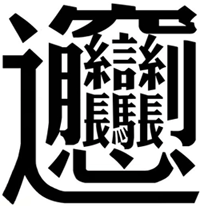 赵永刚;当代外语研究2016.07普通刊物59《甄嬛传》美版字幕中称谓词翻译的失与得石春让;付秀丽;昌吉学院学报2016.08普通刊物60从系统功能语言学视角看词典中的外国人名翻译石春让;成瑛;北京科技大学学报(社会科学版)2016.10普通刊物61世界国旗多模态隐喻要义诠索孙毅;周婧;北京科技大学学报(社会科学版)2016.10普通刊物62白俄罗斯人的民族性格余源2015年白俄罗斯形势国际研讨会论文集2016.11普通刊物63认知语言学视角下拟人与隐喻的比较时健；张京鱼陕西学前师范学院学报2016.11普通刊物64汉语旅游推介文本中文化负载词汇的翻译赵红、杜布阔娃《词汇 表述 文本》（国际会议文集）2016普通刊物